Via Municipio, 56 - Tel. (0984) 936009 - 936616                                                     P.Iva 00395370786Sito Internet: www.comune.sanvincenzolacosta.cs.it                                                   email: protocollo.sanvincenzolacosta.cs@asmepec.itMODULO DI ISCRIZIONE SERVIZIO TRASPORTO SCOLASTICO A.S. 2023/2024All'Ufficio AmministrativoComune di San Vincenzo La Costa
	SEDEDATI DEL GENITORE 0 TUTORECognome __________________________ Nome _____________________ C.F. ______________________Cell. __________________ Mail _____________________________________________________________DATI DELL'ALUNNOCognome _____________________ Nome _____________________ Nato/a a ________________________ Prov.______ il ____________ Residente a _________________________Via ___________________ N. ___Iscritto/a presso la scuola __________________________________________classe _____________ sez.___ Tragitto: (andata) da Via____________________________________ alla scuola ______________________________(ritorno) dalla scuola	____________________________________a Via _____________________________DICHIARASotto la propria responsabilità che l'abitazione dell'alunno è situata ad una distanza pedonale dalla sede scolastica superiore ai 500 metri e pertanto ne richiede l'ammissione al trasporto scolastico per l'anno scolastico;AUTORIZZAIl conducente dello Scuolabus a lasciare, in propria assenza, il minore alle seguenti persone maggiorenni:Cognome e nome _____________________________________ grado di parentela ____________________Cognome e nome _____________________________________ grado di parentela ____________________Cognome e nome _____________________________________ grado di parentela ____________________Ai fini dell'applicazione delle riduzioni della tariffa dichiara di avere altri figli, oltre al presente trasportato con lo stesso servizio:ALTRI FIGLI ISCRITTI AL SERVIZIOAltri figli iscritti al servizio oltre al presente nominativo ____________________________________Altri figli iscritti al servizio oltre al presente nominativo ____________________________________Altri figli iscritti al servizio oltre al presente nominativo ____________________________________Altri figli iscritti al servizio oltre al presente nominativo ____________________________________DICHIARADi aver preso visione del contenuto del regolamento del trasporto scolastico comunale, approvato con deliberazione del Consiglio Comunale n 24 del 26/07/2018 e le nuove tariffe approvate con delibera di Giunta Comunale n. 49 del 14/06/2023, reperibili sul sito istituzionale dell’Ente www.comune.sanvincenzolacosta.cs.it.;Di aver preso atto che il predetto Regolamento dispone che in caso di mancato pagamento delle quote, venga sospeso il servizio e avviato it procedimento di recupero coattivo;Di comunicare tempestivamente per iscritto all'Ufficio Amministrativo del Comune di San Vincenzo La Costa, qualsiasi variazione dei dati dichiarati al momento dell'iscrizione o della rinuncia al servizio richiesto;SI IMPEGNAA comunicare tempestivamente al competente ufficio l'eventuale disdetta relativa al servizio di che trattasi. In caso contrario l'utente non è dispensato dal pagamento della quota spettante;Al regolare pagamento delle quote dovute, nei termini e nelle modalità riportate nell’avviso pubblico “iscrizioni servizio scuolabus A.S. 2023/2024” del 28 agosto 2023; sul seguente IBAN del Comune di San Vincenzo La Costa: IT 78 P 07062 80820 000000500007; sul C/C postale n. 11487873.ALLEGAFotocopia del proprio documento in corso di validità;Fotocopia del/i documenti di identità dei delegati al ritiro del minore alla fermata;Liberatoria e dichiarazione di assunzione di responsabilità A.S. 2023/2024;Fotografia formato fototessera dello scolaro/studente;San Vincenzo La Costa: li___________________										Firma del richiedente---------------------------------------N.B.I bambini che usufruiscono dello scuolabus devono essere muniti di apposito tesserino rilasciato dall'Ufficio Amministrativo del Comune di San Vincenzo La Costa ad inizio anno scolastico.II tesserino deve essere timbrato dal personale dell'Ufficio Amministrativo ogni qualvolta viene effettuato il versamento delle rate dovute.Si invita pertanto a voter recapitare presso l'Ufficio Amministrativo ogni ricevuta di avvenuto pagamento ed il tesserino, per gli adempimenti consequenziali.Via Municipio, 56 - Tel. (0984) 936009 - 936616                                                     P.Iva 00395370786Sito Internet: www.comune.sanvincenzolacosta.cs.it                                           email: protocollo.sanvincenzolacosta.cs@asmepec.itCOMUNE DI SAN VINCENZO LA COSTAAL SINDACOAL RESPONSABILE DEL SETTORE Oggetto: liberatoria e dichiarazione di assunzione di responsabilità A.S. 2023/2024I sottoscritti genitori dell’alunno/a ________________________________________________Frequentante la classe _______ della scuola ________________________________________Padre ________________________________  nato a _________________il________________Madre________________________________ nata a _________________il________________Residenti a San Vincenzo La Costa in Via ______________________________________________Autorizzano il/la proprio/a figlio/a a scendere dallo scuolabus alla fermata più prossima alla propria abitazione, sollevando il Comune e gli operatori del pulmino da ogni responsabilità civile e penale, diretta o indiretta, per eventuali incidenti, o altro, che possono sopravvenire lungo il percorso di rientro a casa, che quindi effettuerà in piena autonomia.Si allega alla presente copia dei documenti di riconoscimento di entrambi i genitori. San Vincenzo La Costa, lì_________________________Firma Padre   _________________________________Firma Madre _________________________________INFORMATIVA PRIVACYINFORMATIVA per il trattamento dei dati personali ai sensi dell’art 13 del Regolamento europeo n. 679/2016.1. PremessaAi sensi dell’art. 13 del Regolamento europeo n. 679/2016, il Comune di San Vincenzo La Costa, in qualità di “Titolare” del trattamento, è tenuto a fornirle informazioni in merito all’utilizzo dei suoi dati personali.2. Identità e i dati di contatto del titolare del trattamentoIl Titolare del trattamento dei dati personali di cui alla presente Informativa è il Comune di San Vincenzo La Costa, con sede in Via Municipio n. 56, 87030 San Vincenzo La Costa. Al fine di semplificare le modalità di inoltro e ridurre i tempi per il riscontro si invita a presentare le richieste di cui al paragrafo n. 10, al Comune di San Vincenzo La Costa, Ufficio Segreteria.3. Il Responsabile della protezione dei dati personaliIl Comune di San Vincenzo La Costa ha designato quale Responsabile della protezione dei dati la società INDO (privacy@indoconsulting.it).4. Responsabili del trattamentoL’Ente può avvalersi di soggetti terzi per l’espletamento di attività e relativi trattamenti di dati personali di cui l’Ente ha la titolarità. Conformemente a quanto stabilito dalla normativa, tali soggetti assicurano livelli di esperienza, capacità e affidabilità tali da garantire il rispetto delle vigenti disposizioni in materia di trattamento, ivi compreso il profilo della sicurezza dei dati. Vengono formalizzate da parte dell’Ente istruzioni, compiti ed oneri in capo a tali soggetti terzi con la designazione degli stessi a "Responsabili del trattamento". Vengono sottoposti tali soggetti a verifiche periodiche al fine di constatare il mantenimento dei livelli di garanzia registrati in occasione dell’affidamento dell’incarico iniziale.5. Soggetti autorizzati al trattamentoI Suoi dati personali sono trattati da personale interno previamente autorizzato e designato quale incaricato del trattamento, a cui sono impartite idonee istruzioni in ordine a misure, accorgimenti, modus operandi, tutti volti alla concreta tutela dei suoi dati personali.6. Finalità e base giuridica del trattamentoIl trattamento dei suoi dati personali viene effettuato dal Comune di San Vincenzo La Costa per lo svolgimento di funzioni istituzionali e, pertanto, ai sensi dell’art. 6 comma 1 lett. e) non necessita del suo consenso. I dati personali sono trattati per le seguenti finalità: iscrizione al servizio di trasporto scolastico.7. Destinatari dei dati personaliI suoi dati personali non saranno oggetto di diffusione ma potranno invece essere comunicati, ai gestori pubblici e privati dei servizi di trasporto scolastico, del servizio di pre-post scuola, agli incaricati dal Comune alla supervisione dei servizi frequentati, solo se indispensabili allo svolgimento delle attività istituzionali del servizio di trasporto scolastico e nel rispetto della normativa sulla Privacy.8. Trasferimento dei dati personali a Paesi extra UEI suoi dati personali non sono trasferiti al di fuori dell’Unione europea.9. Periodo di conservazioneI suoi dati sono conservati per un periodo non superiore a quello necessario per il perseguimento delle finalità sopra menzionate. A tal fine, anche mediante controlli periodici, viene verificata costantemente la stretta pertinenza, non eccedenza e indispensabilità dei dati rispetto al rapporto, alla prestazione o all'incarico in corso, da instaurare o cessati, anche con riferimento ai dati che Lei fornisce di propria iniziativa. I dati che, anche a seguito delle verifiche, risultano eccedenti o non pertinenti o non indispensabili non sono utilizzati, salvo che per l'eventuale conservazione, a norma di legge, dell'atto o del documento che li contiene.10. I suoi dirittiNella sua qualità di interessato, Lei ha diritto:di accesso ai dati personali;di ottenere la rettifica o la cancellazione degli stessi o la limitazione del trattamento che lo riguardano;di opporsi al trattamento;di proporre reclamo al Garante per la protezione dei dati personali;11. Conferimento dei datiIl conferimento dei Suoi dati è facoltativo, ma necessario per l'espletamento delle attività amministrative e gestionali connesse all'erogazione delle prestazioni. L'eventuale rifiuto a fornire le informazioni richieste potrebbe comportare l'impossibilità per il Comune di espletare le procedure finalizzate all'istruttoria e alla successiva erogazione del servizio.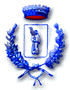 Comune di San Vincenzo La CostaProvincia di CosenzaComune di San Vincenzo La CostaProvincia di Cosenza